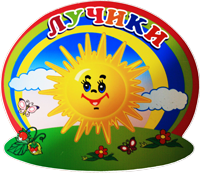 План-сетка работы оздоровительного лагеря с дневным пребыванием «Солнышко»на базе МОУ «Школа-гимназия №6» «Лучики талантов» с 01.06.2017 г. по 22.06.2017 г.01.06.День детства02.06День здоровячков 06.06.День путешествий07.06.День солнечного Лукоморья08.06.День лагерных рекордов8.15- 08.30 – Приём детей (сбор). «Будем знакомы, будем дружить!».Инструктаж по ТБ (вводный инструктаж).8.35-08.45 – Линейка. Знакомство с Декларацией и правилами поведения в лагере.08.45-09.00 – Зарядка. 09.00-09.45 – Завтрак.09.45-12.00 – Поход в Лицей №2 «Открытие лагерной смены». 12.00-13.00 – Конкурс рисунков на асфальте «Детские фантазии».13.00-14.00 – Обед. 14.00-14.20 – Подвижные игры на свежем воздухе.14.20-14.30 - Операция «Нас здесь не было». Инструктаж по ПДД «Безопасная дорога домой».08.30-08.45 – Линейка.   Инструктаж по ТБ (поведение в лагере во время экскурсий).- Мин. здоровья «Выбирая спорт, выбираем здоровье».08.45-09.00 – Зарядка. 09.00-09.45 – Завтрак.09.45-12.00 – Поход в ДЮСШ «Спартакиада». 12.00-13.00 – Спортивная игра «Весёлые старты». 13.00-14.00 – Обед. 14.00-14.20 – Эстафета «Ловкие и смелые».14.20-14.30 - Операция «Нас здесь не было». Инструктаж по ПДД «Безопасная дорога домой».08.30-08.45 – Линейка.   Инструктаж по ТБ при проведении массовых мероприятий.- Мин. здоровья «Закаливание организма».08.45-09.00 – Зарядка. 09.00-09.45 – Завтрак.09.45-12.00 – Квест «Большое путешествие».12.00-13.00 – Игра-путешествие по станциям "Кругосветка".13.00-14.00 – Обед. 14.00-14.20 – Игра на местности «В поисках клада».14.20-14.30 - Операция «Нас здесь не было». Инструктаж по ПДД «Безопасная дорога домой».08.30-08.45 – Линейка.   Инструктаж по ТБ по правилам безопасного поведения на дорогах и в транспорте.- Мин. здоровья «Правильное питание».08.45-09.00 – Зарядка. 09.00-09.45 – Завтрак.09.45-12.00 – Поход в Лицей №2.12.00-13.00 – Конкурс чтецов «Мой Пушкин».Викторина по сказкам А.С. Пушкина. «Что за прелесть эти сказки!».13.00-14.00 – Обед. 14.00-14.20 – Подвижные игры на свежем воздухе. Выставка рисунков «Лукоморье». 14.20-14.30 - Операция «Нас здесь не было». Инструктаж по ПДД «Безопасная дорога домой». 08.30-08.45 – Линейка.   Инструктаж по ТБ по профилактике негативных ситуаций во дворе, дома, в общественных местах.- Мин. здоровья «Помощь при простудах».08.45-09.00 – Зарядка. 09.00-09.45 – Завтрак.09.45-12.00 – Ярмарка талантов «Кто во что горазд».12.00-13.00 – Квест «В поисках сокровищ». 13.00-14.00 – Обед. 14.00-14.20 – Конкурс «Отгадай загадки».14.20-14.30 - Операция «Нас здесь не было». Инструктаж по ПДД «Безопасная дорога домой».09.06. День книги13.06.День любознательных14.06.День России15.06.День светофорных наук16.06.День смеха08.30-08.45 – Линейка.   Инструктаж по ТБ при проведении подвижных игр.- Мин. здоровья «Зелёная аптечка».08.45-09.00 – Зарядка. 09.00-09.45 – Завтрак.09.45-12.00 – Поход в Лицей №2 на городской конкурс чтецов «Великое русское слово». 12.00-13.00 – Поход в ДЮСШ.13.00-14.00 – Обед. 14.00-14.20 – Выставка рисунков «Мой любимый сказочный герой».14.20-14.30 - Операция «Нас здесь не было». Инструктаж по ПДД «Безопасная дорога домой».08.30-08.45 – Линейка.   Инструктаж по ТБ при проведении массовых мероприятий.- Мин. здоровья «Здоровье в порядке – спасибо зарядке!».08.45-09.00 – Зарядка. 09.00-09.45 – Завтрак.09.45-12.00 – Поход в ЦНТТУМ.12.00-13.00 – Интеллектуальная игра «Что? Где? Когда?».13.00-14.00 – Обед. 14.00-14.20 – Развивающая игровая программа «Посещение острова Всезнаек».14.20-14.30 – Операция «Нас здесь не было».Инструктаж по ПДД «Безопасная дорога домой».08.30-08.45 – Линейка.   Инструктаж по ТБ при обращении с бездомными животными.- Мин. здоровья «Правила личной гигиены».08.45-09.00 – Зарядка. 09.00-09.45 – Завтрак.09.45-12.00 – Конкурс патриотической песни « С чего начинается Родина…».12.00-13.00 – Турнир «Ты любовь моя, Россия!».13.00-14.00 – Обед. 14.00-14.20 – Беседа «Символы России».Игры с обручем. 14.20-14.30 - Операция «Нас здесь не было». Инструктаж по ПДД «Безопасная дорога домой».08.30-08.45 – Линейка.   Инструктаж по ТБ при проведении прогулок, туристических походов, экскурсий и перевозке детей автотранспортом.- Мин. здоровья «Первая помощь при ожогах».08.45-09.00 – Зарядка. 09.00-09.45 – Завтрак.09.45-12.00 – Игровая конкурсная программа по ПДД «Путешествие по городу Светофорску».12.00-13.00 – Конкурс рисунков на асфальте «Правила дорожного движения глазами детей».13.00-14.00 – Обед. 14.00-14.20 – Эстафеты со скакалкой.14.20-14.30 - Операция «Нас здесь не было». Инструктаж по ПДД «Безопасная дорога домой».08.30-08.45 – Линейка.   Инструктаж по ТБ о предупреждении отравлений детей ядовитыми растениями и грибами.- Мин. здоровья «Друзья Мойдодыра».08.45-09.00 – Зарядка. 09.00-09.45 – Завтрак.09.45-12.00 – Конкурсная программа «Ералаш - 2017».  12.00-13.00 – «Озорная дискотека». Конкурс «Лучший танцор».13.00-14.00 – Обед. 14.00-14.20 – Конкурс «Актёрское мастерство».14.20-14.30 - Операция «Нас здесь не было». Инструктаж по ПДД «Безопасная дорога домой».19.06.День Нептуна20.06.День друзей21.06.День игры22.06.До скорой встречи!08.30-08.45 – Линейка.   Инструктаж по ТБ при проведении массовых мероприятий.- Мин. здоровья «Твой режим на каникулах».08.45-09.00 – Зарядка. 09.00-09.45 – Завтрак.09.45-12.00 – Игровая программа «Праздник Нептуна» Игры с водой.12.00-13.00 –  Конкурс школьных частушек. «Эх, Семёновна!».13.00-14.00 – Обед. 14.00-14.20 – Игра «Тяни - толкай».14.20-14.30 – Операция «Нас здесь не было».Инструктаж по ПДД «Безопасная дорога домой».08.30-08.45 – Линейка.   Инструктаж по ТБ (правила безопасного поведения в экстремальной ситуации).- Мин. здоровья «Победитель простуды».08.45-09.00 – Зарядка. 09.00-09.45 – Завтрак.09.45-12.00 – Поход в ЦНТТУМ.12.00-13.00 – Творческая мастерская «Подарок для друга». 13.00-14.00 – Обед. 14.00-14.20 – Конкурс «Кто кого перепоёт».14.20-14.30 - Операция «Нас здесь не было». Инструктаж по ПДД «Безопасная дорога домой».08.30-08.45 – Линейка.   Инструктаж по ТБ при проведении подвижных игр.- Мин. здоровья «Отдыхай и загорай».08.45-09.00 – Зарядка. 09.00-09.45 – Завтрак.09.45-12.00 – Работа в отрядах. Конкурс на лучшее представление «Самый креативный отряд».12.00-13.00 – Игровая программа «Час весёлых затей».  13.00-14.00 – Обед. 14.00-14.20 – Конкурс «Самый спортивный».14.20-14.30 - Операция «Нас здесь не было». Инструктаж по ПДД «Безопасная дорога домой».08.30-08.45 – Линейка.   Инструктаж по ТБ при проведении массовых мероприятий.- Мин. здоровья «Первая помощь при укусах насекомых».08.45-09.00 – Зарядка. 09.00-09.45 – Завтрак.09.45-12.00 – Конкурсная программа «Мистер и Мисс  лагеря - 2017». 12.00-13.00 – Концерт «Лучики талантов». Дискотека.  13.00-14.00 – Обед. 14.00-14.20 – Закапывание капсулы с пожеланиями ребятам «Лето – 2018».14.20-14.30 - Операция «Нас здесь не было». Инструктаж по ПДД «Безопасная дорога домой».